Inschrijfformulier olijvenpluk Senise 2017Ieder jaar rond november zijn de olijven rijp en gaat het feest van het oogsten beginnen. U kunt, alleen of met een gezelschap, dit geweldige evenement meemaken en helpen bij het plukken van de olijven gevolgd door een bezoek aan de frantoia (olijvenperserij). Hier kunt u het volledige proces van het persen van de olijven volgen en het resultaat van het plukken en persen ter plaatse proeven onder het genot van een open haard vuur tesamen met een bruschetta. Voor de deelname betaalt u slechts de reis en de helft van de huur van het huis. De kosten van het ontbijt, de Italiaanse pranzo (lunch en cena (diner) zijn voor de eigenaar van de olivetto. (olijfgaard). Uiteraard dient u overdag in de olijfgaard te werken, maar ik kan u garanderen dat dat een geweldige ervaring is!Onderstaand formulier graag invullen per persoon:
O Dhr. O Mevr. Voornaam 	 	 	   	Achternaam 				Adres  	 	 	 	              Postcode				Plaats					Land Telefoon				E-mail					Geboortedatum Ik wil boeken voor: 
O  Week 1 	van vrijdag 3 november tot 10 november 2017
O  Week 2 	van vrijdag 10 november tot 17 november 2017
(Voor afwijkende data contact opnemen met Annemieke, volledige weken hebben voorrang) Aantal personen per kamer 	_____     (toeslag 1-persoonskamer 75%) 
Ik deel een kamer met 		_________________________
Ik reis per  			O auto 	 	O  vliegtuig         
Verwachtte aankomst op het vliegveld van ____________ om __________ uur

Berekening kosten: 
Aantal overnachtingen 7 x  € 32,50 (bij 2- persoonskamer) 	 	 ______________   
OF 		 	7 x € 52,50 (bij 1-persoonskamer)        OF             ______________   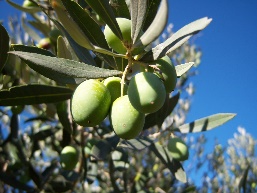 Eenmalig toeristenbelasting per persoon                    25,00    +
	 	 	 	               ============== 
 				TOTAAL   _____________  Gelieve binnen 14 dagen over te boeken op IBANNR. NL75RABO0310651972  t.n.v A. Ostendorf onder vermelding van: ‘Olijvenplukken Senise’ 2017 en uw naam.1.	Door het invullen en ondertekenen van dit formulier boekt u een verblijf tijdens de door u ingevulde week / weken. 
2.	De kosten voor uw verblijf bedragen € 32,50 per persoon per dag. Dit is inclusief ontbijt, lunch en diner.  
Deze prijs geldt alleen op de dagen dat er wordt geplukt in de olijfgaard. Mocht er niet worden geplukt door bv. regen of als u zelf niet kunt/wilt plukken dan dient u voor de dagelijkse maaltijden wel te betalen.  
De kosten zijn dan voor het ontbijt  € 9,50,  lunch € 15,00 en diner (incl. wijn) € 27,50. 
3.	U dient zelf te zorgen voor vervoer naar de vakantiewoning. Ik kan u helpen om met andere plukkers samen te reizen. 
4.	U dient zelf zorg te dragen voor een eventuele annuleringsverzekering voor dit verblijf. 
5.	Ondergetekende verklaart in het bezit te zijn van een ongevallenverzekering en vrijwaart A.Ostendorf van alle aansprakelijkheid. Datum en plaats            _____________________________ 	 	 	A. Ostendorf
                                                                                                                                             Horndijk 6
Handtekening 	 	_____________________________  	                           1231 NV Loosdrecht 
                                                                                                                                             mail@eetcafedeeend.nl